          SUTTON COLDFIELD GRAMMAR SCHOOL FOR GIRLS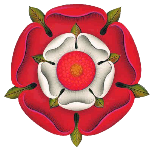         'an outstanding and high attaining school' (OFSTED)11-18 selective school GCSE: 73.3% grade A*/ A and grades 7-9;  A Level : 53.2% grade A*/ ATeacher of Spanish to start 1st September 2018Part-time, permanent post (0.8 fte.)Teachers’ Main Pay Range or Upper Pay RangeApplications from both NQTs and experienced staff welcome“Every day at this school, every student is given a chance to shine, to push their boundaries and to exercise the skills that they will need to shape their future. That is what this school does.”This comment from a student epitomises what is on offer here at Sutton Coldfield Grammar School for Girls. Whilst we have a long history of excellent GCSE and A-level results, we are about so much more than academic success.  We provide numerous extra-curricular activities including sports, drama and music.  We also offer a wide variety of trips and visits, both in the UK and internationally.  Students are encouraged to embrace challenges, apply their knowledge and build their resilience and independence. We are looking to appoint a subject specialist who enjoys sharing their enthusiasm as well as their knowledge with students.  We offer extremely motivated and high achieving students, supportive colleagues and a wide range of opportunities for professional development   This is a really supportive and happy environment in which teaching and support staff work together to provide students with a high quality, broad and balanced education.In order to find out more about the school and the application procedure for this post, please visit our website.  Information packs are also available by contacting the school by telephone or e-mail.Closing date: Noon on Thursday 19th April 2018Interviews to be held: Wednesday 25th April 2018An enhanced DBS check is essential for this post.Jockey Road, Sutton Coldfield, West Midlands, B73 5PT.Tel: 0121 354 1479     Fax: 0121 354 9418www.suttcold.bham.sch.ukEmail: recruitment@suttcold.bham.sch.uk